                    Deň otcov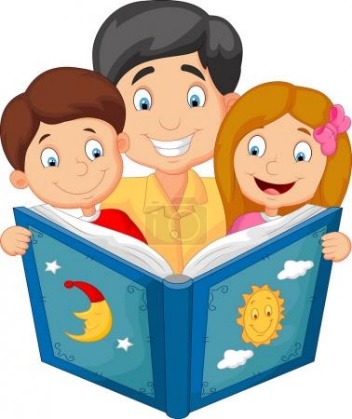                Darček pre ocka : Na tvorenie pre ocka potrebujeme: - farebný papier, lepidlo, nožnice, čierna fixka, pohyblivé oči (ak nemáte, nevadí, nakreslíte), gombíky, temperové farby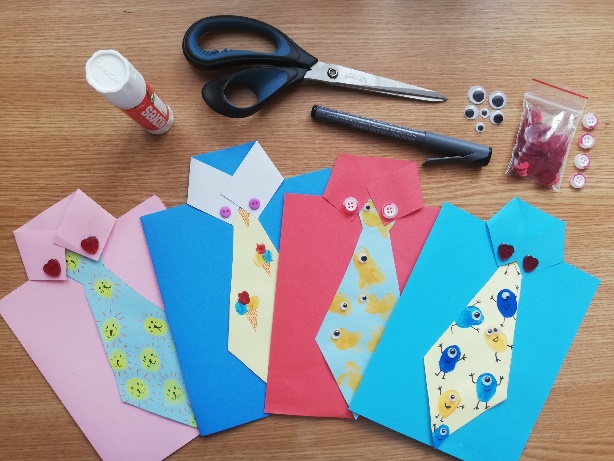 Najskôr si nakreslíme kravaty. Ďalej si vytlačíme farby, ktoré budeme potrebovať a namočíme do nich ukazovák.Otlačíme si prst na kravatu a necháme zaschnúť.Odtlačky dokreslíme podľa fantázie: 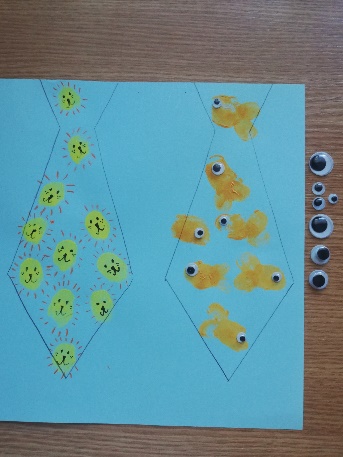 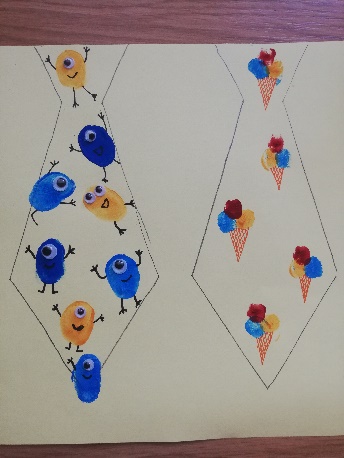 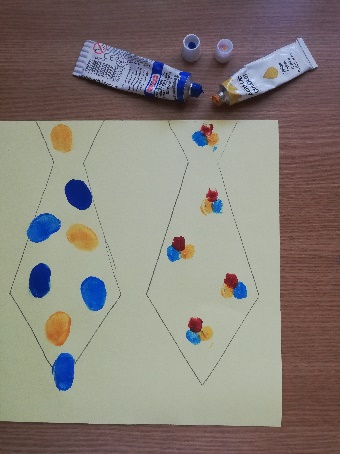 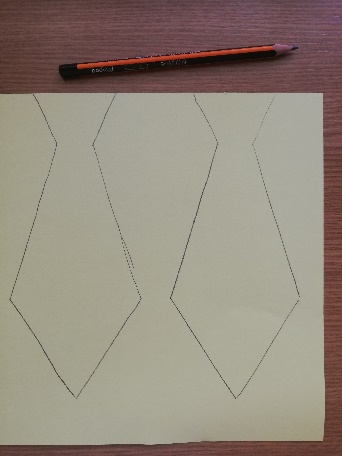  Kravaty vystrihneme po obvode.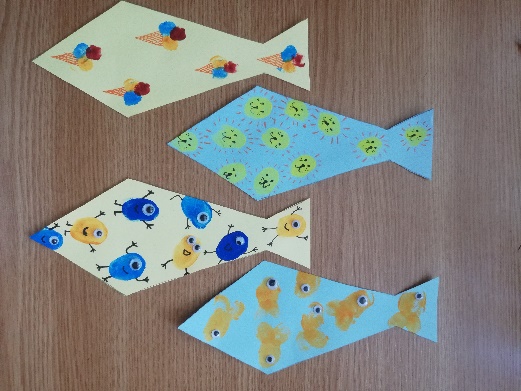 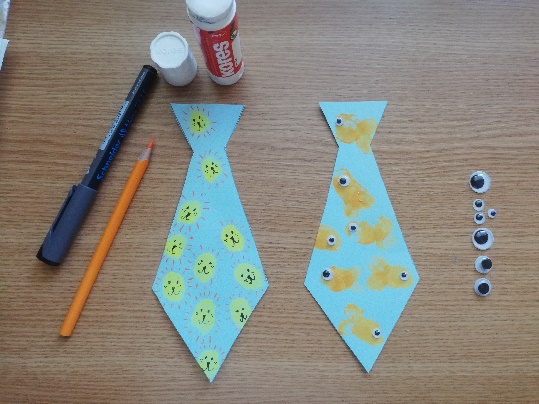 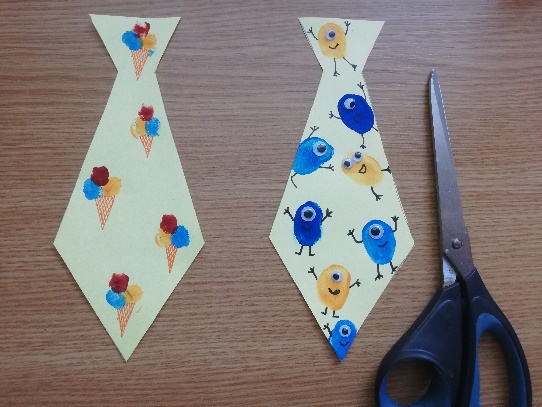  Farebný papier A4 zložíme na polovicu a nastrihneme (golier) Viď obrázok č.1 Prehneme jemne odstrihnuté goliere a nalepíme gombíky.  Viď obrázok č.2 Nalepíme kravatu. Vid obrázok č.3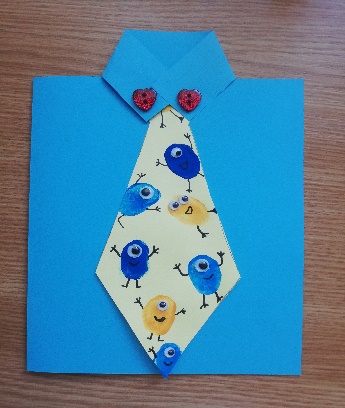 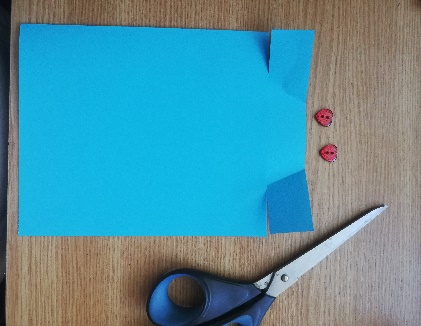 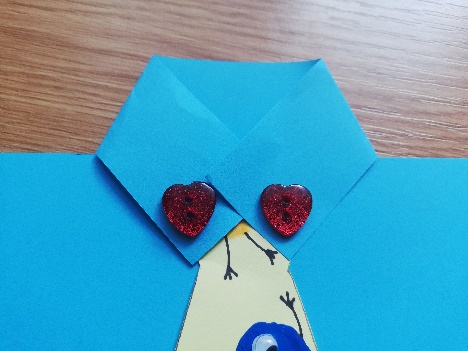           č.1                                         č.2                                         č.3 Otvoríte kartu a dnu môžete niečo pekné ockovi odkázať. Ako ho máte radi, alebo mu môžete niečo nakresliť, určite sa poteší! 😊  Iné pekné kravaty, ktoré môžete vytvoriť: 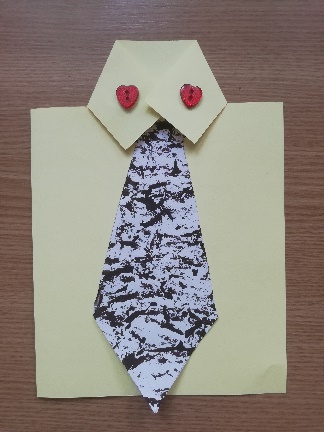                                                                                                                        Kravata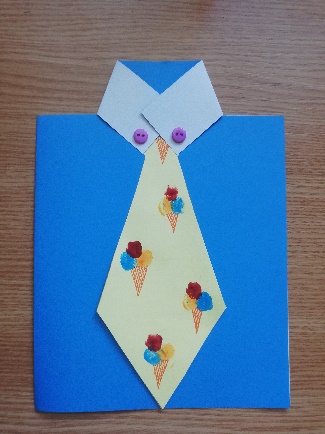                                                                                                                        maľovaná    kuch. hubkou.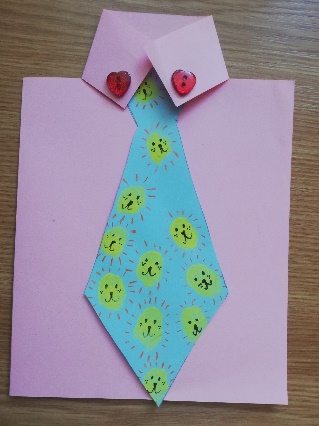 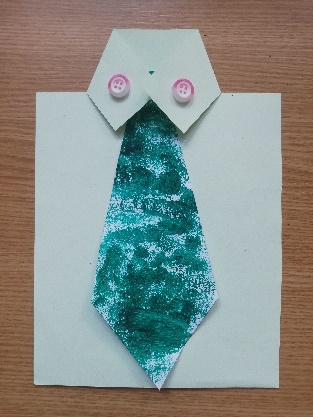 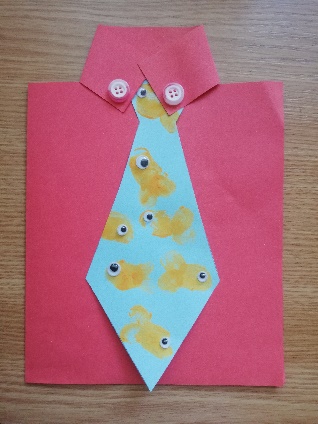                                                                                            Kravata maľovaná                                                                                                  loptičkou.                                                                        ŠABLÓNA KRAVATY: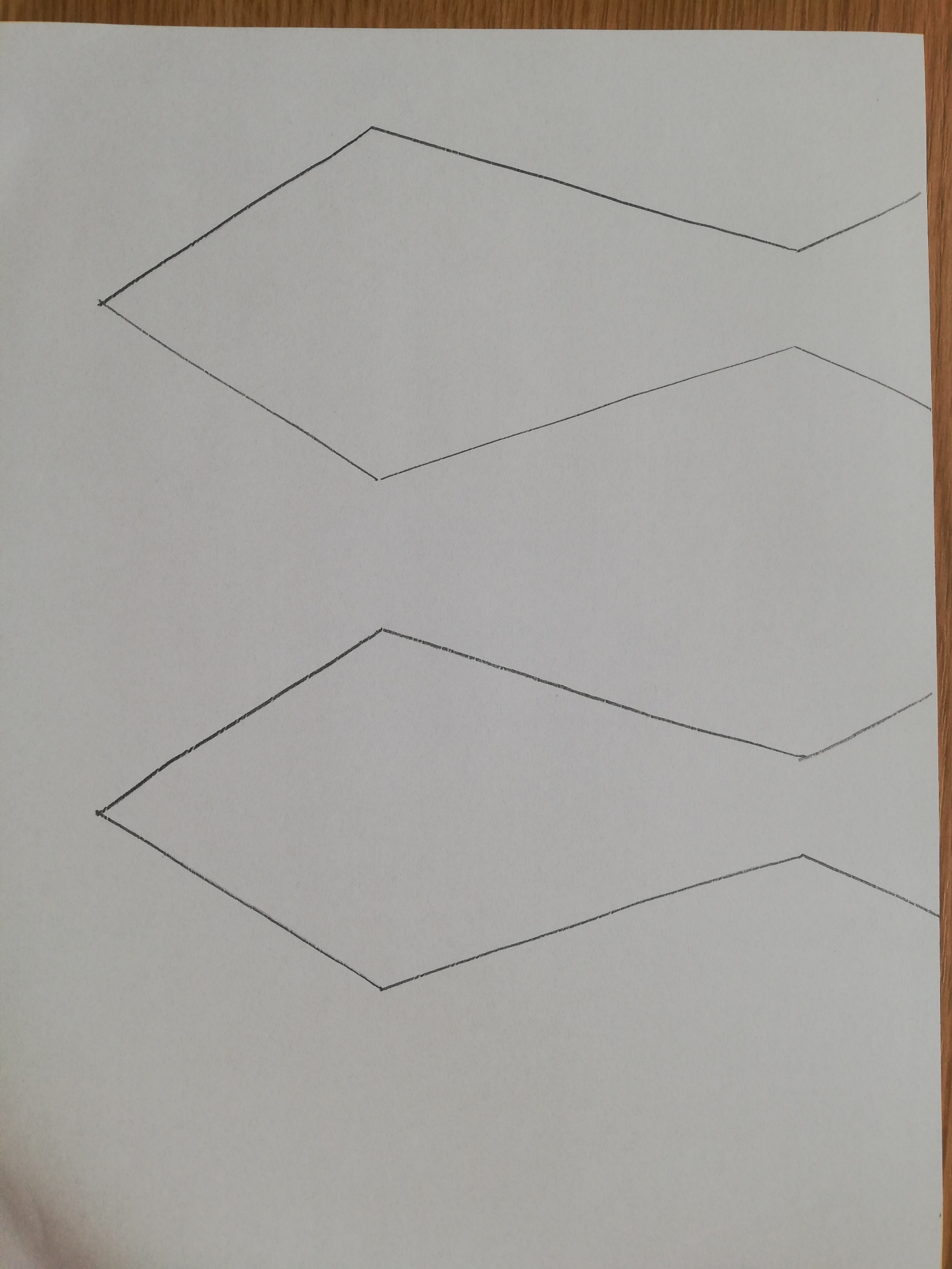 Šablóna košele :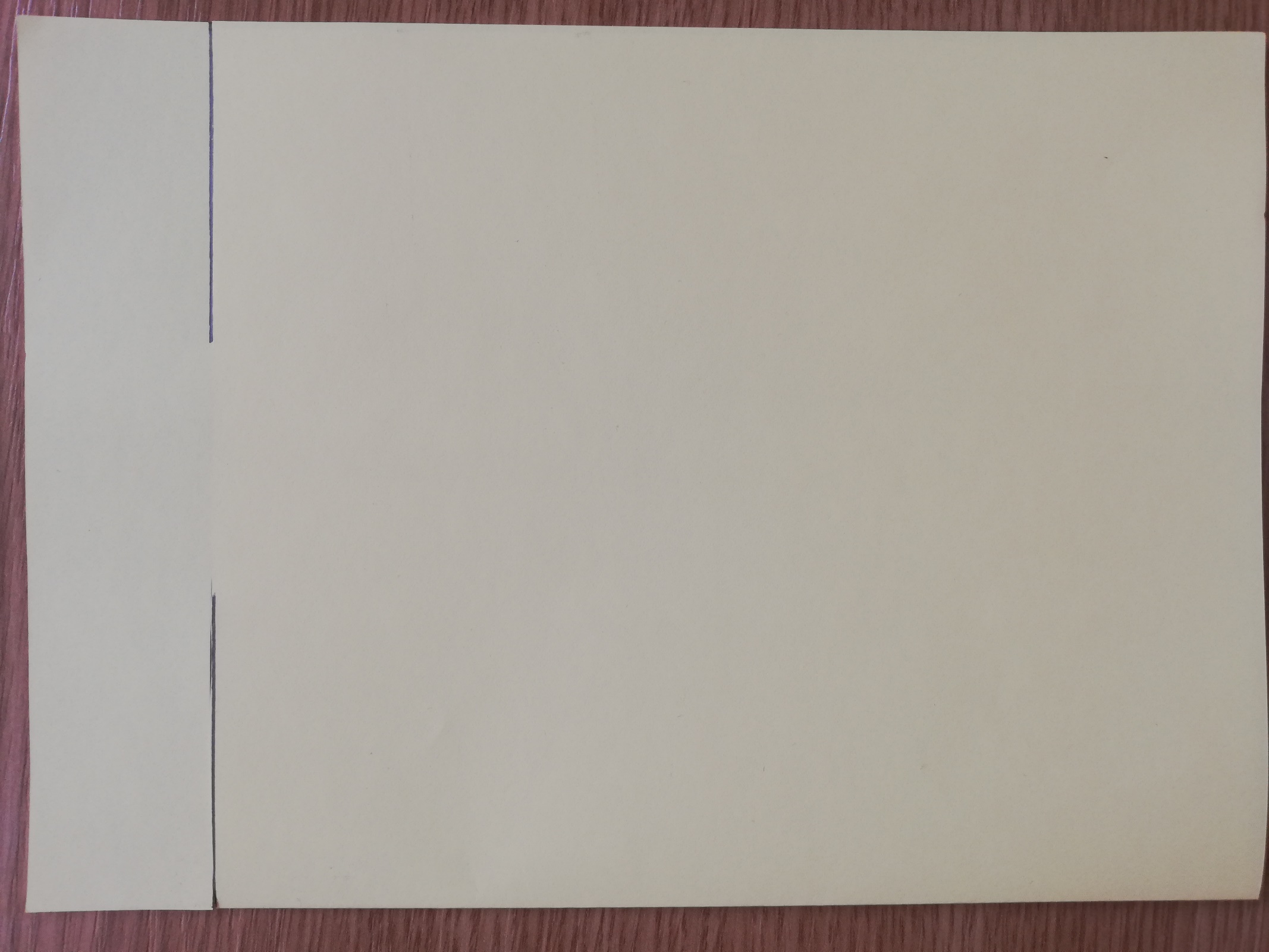 